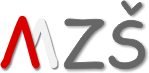 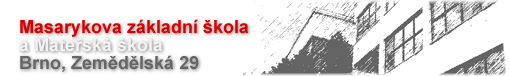 ZÁPISNÍ  LÍSTEKI.Jméno a příjmení dítěte: ______________________________________________________Datum narození:  __________________________  Druh pobytu v ČR u cizinců: __________________________________________________II. Dítě po odkladu školní docházky:			ano – ne Dítě nešestileté k 1. 9. 2019: 			ano – neSourozenci v MZŠ a MŠ Zemědělská – jméno a příjmení, třída, MŠ:___________________________________________________________________________ Výuka AJ probíhá od 1. ročníku. S touto skutečností souhlasím.Zákonný zástupce byl informován, jak může do doby zahájení povinné školní docházky pomoci dítěti v jeho dalším rozvoji.Podpis zákonného zástupce: 	  ________________________________III. Trvalý pobyt dítěte ověřil/ověřila:___________________________________________________________________________